Golden Triangle Construction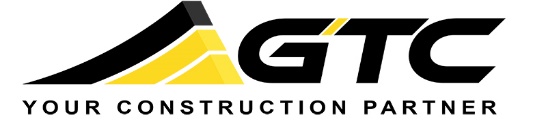 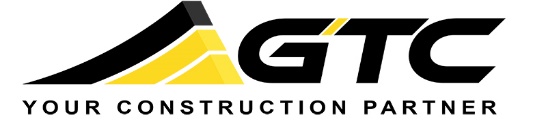 700 Weaver Park RoadLongmont, CO 80501303-772-4051 p303-776-6525 fwww.gtc1.netFOR IMMEDIATE RELEASE:GTC STARTS ON THREE NEW INDUSTRIAL BUILDINGSProjects are in Windsor, Loveland, and LouisvilleGTC broke ground today for a new industrial building in Windsor, where Intersand America Corp. is building its U.S. headquarters and manufacturing plant. Designed by Hauser Architects and located in the Great Western Industrial Park, the completed facility will be 45,000 sf. Intersand is a global leader in cat litter manufacturing. Also starting up in September is Centerra Industrial Building 5 in Loveland. The building is the fourth structure in the Centerra Industrial Campus, owned by McWhinney. Building 5 was designed by Ware Malcomb and will be 124,000 sf. GTC and Ware Malcomb previously built the complex’s existing three buildings: Building 1 (84,000 sf), Building 2 (84,000 sf), and Building 4 (123,000 sf). (Lot 3 of the campus does not contain a building.) GTC also recently began work on a new building in the Louisville Corporate Campus at the Colorado Tech Center. LCC at CTC Building C will be approximately 113,000 sf when it is complete. The building is owned by Etkin Johnson Real Estate Partners and was designed by Intergroup Architects. GTC previously partnered with Intergroup on Building A (136,000 sf) in the same complex.GTC – Your Construction Partner since 1977. For more information, please call Dennis Richard or Brandon Dooling at (303) 772-4051. Alternately, they may be reached by email: drichard@gtc1.net or bdooling@gtc1.net. # # #